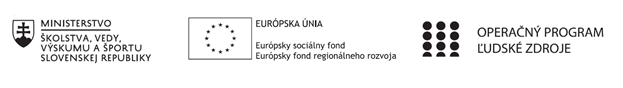 Správa o činnosti pedagogického klubu Príloha:Prezenčná listina zo stretnutia pedagogického klubuPríloha správy o činnosti pedagogického klubu                                                                                             PREZENČNÁ LISTINAMiesto konania stretnutia: on-lineDátum konania stretnutia:  8. december 2020Trvanie stretnutia:        od 14.00 hod.	do 16.30 hod.	Zoznam účastníkov/členov pedagogického klubu:Meno prizvaných odborníkov/iných účastníkov, ktorí nie sú členmi pedagogického klubu  a podpisPrioritná osVzdelávanieŠpecifický cieľ1.2.1. Zvýšiť kvalitu odborného vzdelávania a prípravy reflektujúc potreby trhu práce PrijímateľTrnavský samosprávny krajNázov projektuPrepojenie stredoškolského vzdelávania s praxou v Trnavskom samosprávnom kraji 1Kód projektu  ITMS2014+312011AGY4Názov pedagogického klubu Pedagogický klub učiteľov všeobecnovzdelávacích predmetov –bez písomného výstupuDátum stretnutia  pedagogického klubu8.12 2020Miesto stretnutia  pedagogického klubuOn-lineMeno koordinátora pedagogického klubuMgr. Martina RácikováOdkaz na webové sídlo zverejnenej správywww.trnava.sk, www.sosthc.edupage.orgManažérske zhrnutie:krátka anotácia, kľúčové slová klasifikácia textov podľa OESD PISAAko PISA charakterizuje citatelskú gramotnosťKlasifikácia činností podľa PISA 2000 Kompetencie učiteľaProfesijné kompetencie Profesijný štandardPortfólio Hlavné body, témy stretnutia, zhrnutie priebehu stretnutia: Téma stretnutia : Štúdia OECD PISA je medzinárodná širokoplošná evalvačná štúdia, ktorá sa realizuje v trojročných cykloch už od roku 2000. Výsledky po prvýkrát poskytli možnosť porovnania školských systémov zúčastnených krajín z pohľadu úrovne funkčnej gramotnosti ich 15 ročných žiakov.Štúdia OECD PISA vychádza z princípov funkčnej gramotnosti. Jednotlivé testované oblasti sú chápané ako súbor vedomostí a zručností potrebných pre uplatnenie sa v každodennom živote a neskôr pre uplatnenie sa jednotlivca v pracovnom živote.Pod pojmom gramotnosť sa v štúdii OECD PISA rozumie schopnosť žiaka aplikovať kľúčové vedomosti a zručnosti, analyzovať a efektívne komunikovať svoje názory a postoje, riešiť a interpretovať problémy v rozličných situáciách každodenného života.Nadobúdanie gramotnosti je vnímané ako celoživotný proces, ktorý prebieha nielen v rámci školy, počas formálneho vzdelávania, ale aj interakciou žiaka s rodičmi, spolužiakmi, priateľmi a širším okolím, v ktorom žiak žije.Podľa štúdie by 15-roční žiaci mali mať dostatočne rozvinuté čitateľské zručnosti a primerané vedomosti v oblasti matematiky a prírodných vied, aby boli schopní sa ďalej vzdelávať a získané vedomosti aplikovať v reálnom živote. - preto je štúdia OECD PISA zameraná na sledovanie troch oblastí: čitateľskej gramotnosti, matematickej gramotnosti a prírodovednej gramotnosti. Sledovanie týchto oblastí sa sústreďuje na tri základné aspekty: obsah, činnosti a situácie. Na zisťovanie zručností žiakov slúži štúdii OECD PISA kognitívny test. Test je zadávaný vo vyučovacom jazyku a zostavený z rôznorodých úloh zo všetkých troch oblastí.Ako PISA charakterizuje čitatelskú gramotnosť:- čitateľské kompetencie zahŕňajú nielen zvládnutie techniky čítania, ale aj pochopenie textu, intelektuálne spracovanie informácií a ich praktické uplatnenie, resp. schopnosť čitateľa využiť ich v praktickom živote. čitateľská gramotnosť je komplexný súbor čitateľských zručností (Lapitka, 2005) potrebných na efektívnu prácu s textom. Nie je to len schopnosť prečítať slová, vety a celé texty, ale aj prečítané pochopiť a ďalej s obsahom a získanými informáciami pracovať. pri definovaní pojmu čitateľská gramotnosť sa neuvažuje iba o textoch, ktoré žiak číta v škole, teda o učebných textoch, ale aj o textoch v spojitosti s jeho bežným životom mimo školy. zaangažovanosť čitateľa do čítania za účelom dosahovania osobných cieľov, rozvíjania vlastných vedomostí a schopností a podieľania sa na živote spoločnosti.Podľa formy PISA rozlišuje texty súvislé, nesúvislé, kombinované (kombinácia súvislých a nesúvislých textov) a zložené (pozostávajú z viacerých z viacerých samostatných textov). Forma textu súvislý nesúvislý kombinovaný (kombinácia súvislých a nesúvislých textov) zložený (pozostáva z viacerých samostatných textov) Typ textu opis, rozprávanie, výklad, argumentácia, návod, protokol, zápisnicaRozšírená špecifikácia textu podľa PISA 2009 1 PISA takéto texty nazýva tlačené (na papieri) alebo elektronické (na monitore). Médium papier monitor Sprostredkovanie textu autorské – čitateľ je prijímateľ (napríklad domovské stránky, internetové stránky informujúce o rôznych službách a tovaroch, oficiálne internetové stránky inštitúcií, internetové stránky obsahujúce informácie pre študentov, spravodajské internetové stránky, on-line katalógy knižníc) interaktívne – čitateľ vstupuje do textu (napríklad e-mail, blogy, Klasifikácia činností podľa PISA 2000 Činnosti získavanie informácií porozumenie interpretácia uvažovanie o obsahu textu a jeho hodnotenie uvažovanie o forme textu a jej hodnotenieRámec čitateľskej gramotnosti podľa štúdie OECD PISA 2009 Text a jeho špecifiká forma textu súvislé nesúvislé kombinované zložené typ textu opis, rozprávanie, výklad, argumentácia, návody, protokoly, zápisnice médium text na papieri text na monitore sprostredkovanie textu autorské - čitateľ je prijímateľ interaktívne - čitateľ vstupuje do textu Činnosti nájdenie a získanie informácie integrácia a interpretácia uvažovanie a hodnotenie Situácie čítanie na súkromné účely čítanie na verejné účely čítanie na pracovné účely čítanie na vzdelávanie.SeminárAko spracovať svoje portfóliá pre atestačný proces v podmienkach SŠCiele semináraC1 Vedieť pracovať s profesijnými štandardami C2 Vedieť pracovať s portfóliom C3 Vedieť spracovať portfólium pre atestačné konanieVýchodiskom je konkrétna kompetencia z profesijného štandardu,  dokladujeme naplnenie kompetencie,  doklad, dôkaz písomne okomentujeme a zdôvodníme, prečo práve týmto dokladom preukazujeme naplnenie danej kompetencie,  medzi doloženými dôkazmi a dokladmi by mali byť logické väzby a vzájomné súvislosti,  doklad označujme dátumom jeho vzniku.MOŽNOSTI OBSAHU PORTFÓLIA 1 • diagnostické záznamy o žiakoch, interpretácie a závery pre edukačný proces, • výsledky sociometrie triedy, sociálnej skupiny žiakov, • tematické plány výchovy a vzdelávania s komentárom, • projekty vyučovacích jednotiek, • prípravy na vyučovanie, • databáza diferencovaných úloh, ukážky riešených úloh, • didaktická pomôcka, • učebný text, metodika k učebnému textu, • pracovné listy s metodikou, reflexiou využitia, • spracovaný a vyhodnotený akčný výskum,METÓDY POUŽÍVANÉ PRI TVORBE PORTFÓLIA Rozhovor: • Scenár rozhovoru – prípadová štúdia Napr. záznam z rozhovoru so zákonným zástupcom s návrhom riešenia Dotazník: • Vyhodnotená spätná väzba od riaditeľa, kolegov, odborníkov, rodičov, žiakov a pod. s vyhodnotením a interpretáciou spätnej väzby Pozorovanie: • Pozorovací hárok s odôvodnením (zadefinovaním cieľa pozorovania) • Vyhodnotenie a interpretácia pozorovaných javov. • Záznamy zo vzájomných pozorovaní a pod. • Záznam z pozorovania od vedúceho PZ. Ktoré profesijné kompetencie je možné (potrebné) preukázaťZávery a odporúčania:Hlavným cieľom klubu bolo dospieť k poznaniu, že treba rozvíjať všetky kompetencie žiakov, testovať ich, analyzovať a analyzovať a efektívne komunikovať svoje názory a postoje, riešiť a interpretovať problémy v rozličných situáciách každodenného života.PRÍNOS PORTFÓLIA PRE UČITEĽA • Podporuje individualitu a autenticitu profesionalizačného procesu. • Podporuje autonómne učenie, autoreguláciu a zodpovednosť za svoj rozvoj. • Umožňuje spracovávať (edukačný) zážitok a meniť ho na skúsenosť. • Motivuje k zlepšovaniu svojej práce. • Pomáha uvedomiť si význam metakognitívnych procesov u učiteľaVypracoval (meno, priezvisko)Mgr. Lucia ChochlíkováDátum8. 12 2020PodpisSchválil (meno, priezvisko)Mgr. Martina RácikováDátum8. 12 2020PodpisPrioritná os:VzdelávanieŠpecifický cieľ:1.2.1. Zvýšiť kvalitu odborného vzdelávania a prípravy reflektujúc potreby trhu práce Prijímateľ:Trnavský samosprávny krajNázov projektu:Prepojenie stredoškolského vzdelávania s praxou v Trnavskom samosprávnom kraji 1Kód ITMS projektu:312011AGY4Názov pedagogického klubu:Pedagogický klub všeobecnovzdelávacích predmetov –bez písomného výstupuč.Meno a priezviskoPodpisInštitúcia1.Marina Ráciková, Mgr.SOŠT Hlohovec2.Martin Krupa, Mgr.SOŠT Hlohovec3.Lucia Chochlíková, Mgr.SOŠT Hlohovecč.Meno a priezviskoPodpisInštitúcia1Adriana Demešová, Ing.SOST Hlohovec